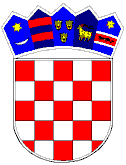 Temeljem članka 76. stavak 3. Zakona o sportu („Narodne novine“, broj 71/06, 150/08, 124/11, 86/12, 94/13, 85/15, 9/16, 98/19, 47/20 i 77/20) i članka 30.Statuta Općine Sikirevci („Službeni vjesnik Brodsko-posavske županije“ br.11/21.),  Općinsko vijeće Općine Sikirevci na svojoj 11. sjednici održanoj dana 09.prosinca 2022. godine donosiI.IZMJENE I DOPUNE PROGRAMA
javnih potreba u sportu na području Općine Sikirevci za 2022. godinu Članak 1.Program javnih potreba u sportu na području Općine Sikirevci za 2022.godinu („Službeni vjesnik Brodsko-posavske županije“ br.41/21.) mijenja se u cijelosti i glasi:„U I.izmjenama i dopunama Programa javnih potreba u sportu na području Općine Sikirevci   za 2022. godinu planiraju se sredstva za financiranje javnih potreba u sportu kako slijedi:Članak 2.Sredstva iz točke I. ovog Programa koristit će se za realizaciju sportskih programa:provođenje sportskih aktivnosti djece, mladeži i studenatapoticanje i promicanje sportadjelovanje sportskih udrugasportska priprema, opća i posebna zdravstvena zaštita sportašasportsko-rekreacijske aktivnosti građanasportske aktivnosti osoba s teškoćama u razvoju i osoba s posebnim potrebamaplaniranje, izgradnja, korištenje i održavanje sportskih građevina od značaja za Općinu Satnica ĐakovačkaČlanak 3.Raspodjelu sredstava za potrebe sporta utvrdit će Općinski načelnik Općine Sikirevci na temelju provedenog javnog natječaja sukladno Uredbi o kriterijima, mjerilima i postupcima financiranja i ugovaranja programa i projekata od interesa za opće dobro koje provode udruge („Narodne novine“, broj 26/15.) svojom Odlukom po prethodno pribavljenom mišljenju Povjerenstva koje će provoditi javni natječaj.Članak 4.Ove I.Izmjene i dopune  Programa stupaju na snagu osmog dana od dana objave u „Službenom glasniku Općine Sikirevci“, a primjenjuje se od 1. siječnja 2022. godine. Ovaj Program biti će objavljen i na službenim stranicama Općine Sikirevci www.sikirevci.hr. OPĆINSKO VIJEĆEOPĆINE SIKIREVCIPredsjednik Općinskog vijećaTomislav Zovko,v.r.KLASA: 400-08/21-01/2URBROJ: 2178-26-02-22-09Sikirevci, 09.prosinac 2022.REDNI BROJ I OPISI IZMJENE PLANA PRORAČUNA 2022. GODINAR193 KAPITALNE DONACIJA DVD SIKIREVCI - NABAVA VATROGASNOG VOZILAIzvor: 11 Izvorni općinski prihodi150.000,00R194 TEKUĆE DONACIJE SPORTSKIM DRUŠTVIMA - BEZ JAVNOG POZIVAIzvor: 11 Izvorni općinski prihodi6.000,00R190 TEKUĆE DONACIJE U NOVCU KONJOGOJSKA UDRUGAIzvor: 11 Izvorni općinski prihodi17.000,00R191 TEKUĆE DONACIJE U NOVCU LD GRANIČARIIzvor: 11 Izvorni općinski prihodi19.000,00R188 TEKUĆE DONACIJE U NOVCU NK SIKIREVCIIzvor: 11 Izvorni općinski prihodi140.000,00R189 TEKUĆE DONACIJE U NOVCU NK SLOGA JARUGEIzvor: 11 Izvorni općinski prihodi92.000,00R195 TEKUĆE DONACIJE U NOVCU RD GRGEC JARUGEIzvor: 11 Izvorni općinski prihodi2.000,00R192 TEKUĆE DONACIJE U NOVCU ŠKOLA NOGOMETA SIKIREVCIIzvor: 11 Izvorni općinski prihodi35.000,00UKUPNO: 461.000,00